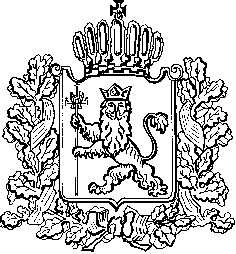 ИЗБИРАТЕЛЬНАЯ КОМИССИЯ ВЛАДИМИРСКОЙ ОБЛАСТИПОСТАНОВЛЕНИЕ12.07.2023									    № 168Рассмотрев документы, представленные 10.07.2023 в Избирательную комиссию Владимирской области для заверения списка кандидатов в депутаты Законодательного Собрания Владимирской области восьмого созыва, выдвинутого избирательным объединением «Региональное отделение Социалистической политической партии «СПРАВЕДЛИВАЯ РОССИЯ – ПАТРИОТЫ – ЗА ПРАВДУ» во Владимирской области» по единому избирательному округу, Избирательная комиссия Владимирской области установила следующее. Список кандидатов в депутаты Законодательного Собрания Владимирской области восьмого созыва был выдвинут избирательным объединением «Региональное отделение Социалистической политической партии «СПРАВЕДЛИВАЯ РОССИЯ – ПАТРИОТЫ – ЗА ПРАВДУ» во Владимирской области» по единому избирательному округу в количестве 84 человек.Однако в отношении шестнадцати кандидатов в депутаты Законодательного Собрания Владимирской области восьмого созыва, выдвинутых избирательным объединением «Региональное отделение Социалистической политической партии «СПРАВЕДЛИВАЯ РОССИЯ – ПАТРИОТЫ – ЗА ПРАВДУ» во Владимирской области» в составе списка кандидатов по единому избирательному округу (Вагина А.С. (номер 2 территориальной группы одномандатного избирательного округа № 1), Сычевой О.А. (номер 4 территориальной группы одномандатного избирательного округа № 1), Забрусковой Г.И. (номер 4 территориальной группы одномандатного избирательного округа № 2), Бежецкого А.В. (номер 3 территориальной группы одномандатного избирательного округа № 5), Дудника С.Е. (номер 4 территориальной группы одномандатного избирательного округа № 5), Несвященко В.Н. (номер 2 территориальной группы одномандатного избирательного округа № 7),   Пискарева А.В.  (номер 1 территориальной группы одномандатного избирательного округа № 8), Егорова А.М. (номер 2 территориальной группы одномандатного избирательного округа № 8), Пискарева П.А.  (номер 3 территориальной группы одномандатного избирательного округа № 8), Пискарева С.В.  (номер 4 территориальной группы одномандатного избирательного округа № 8), Зейкиной Т.А. (номер 3 территориальной группы одномандатного избирательного округа № 9), Гончаренко Т.А.  (номер 2 территориальной группы одномандатного избирательного округа № 16), Трофимовой Е.А.  (номер 2 территориальной группы одномандатного избирательного округа № 21), Трофимова А.Н.  (номер 2 территориальной группы одномандатного избирательного округа № 22), Болотиновой С.Н. (номер 2 территориальной группы одномандатного избирательного округа № 23), Болотиновой С.Н.  (номер 4 территориальной группы одномандатного избирательного округа № 25), документы, предусмотренные пунктом 14 статьи 30 Закона Владимирской области от 13.02.2003 № 10-ОЗ «Избирательный кодекс Владимирской области»(далее – Избирательный кодекс Владимирской области) (заявления кандидатов о согласии баллотироваться и иные представляемые вместе с заявлением документы), не были представлены одновременно со списком кандидатов, выдвинутых указанным избирательным объединением по единому избирательному округу. Дополнительное представление в Избирательную комиссию Владимирской области указанных документов не допускается.В соответствии с пунктом 151 статьи 30 Избирательного кодекса Владимирской области отсутствие документов кандидата, предусмотренных пунктами 2 и 3 (при проведении выборов в Законодательном Собрании Владимирской области - также пунктом 31) статьи 28 Избирательного кодекса Владимирской области, является основанием для исключения организующей выборы избирательной комиссией этого кандидата из списка кандидатов до его заверения. Учитывая изложенное, в соответствии со статьями 14, 28, 30 Закона Владимирской области от 13 февраля 2003 года № 10-ОЗ «Избирательный кодекс Владимирской области» Избирательная комиссия Владимирской области постановляет:Исключить из списка кандидатов в депутаты Законодательного Собрания Владимирской области восьмого созыва, выдвинутого избирательным объединением «Региональное отделение Социалистической политической партии «СПРАВЕДЛИВАЯ РОССИЯ – ПАТРИОТЫ – ЗА ПРАВДУ» во Владимирской области» по единому избирательному округу следующих кандидатов: Вагина Андрея Сергеевича (номер 2 территориальной группы одномандатного избирательного округа № 1), Сычеву Ольгу Александровну (номер 4 территориальной группы одномандатного избирательного округа № 1), Забрускову Галину Ивановну (номер 4 территориальной группы одномандатного избирательного округа № 2), Бежецкого Александра Владимировича (номер 3 территориальной группы одномандатного избирательного округа № 5), Дудника Сергея Евгеньевича (номер 4 территориальной группы одномандатного избирательного округа № 5), Несвященко Веру Николаевну (номер 2 территориальной группы одномандатного избирательного округа № 7),   Пискарева Андрея Владимировича  (номер 1 территориальной группы одномандатного избирательного округа № 8),  Егорова Андрея Михайловича  (номер 2 территориальной группы одномандатного избирательного округа № 8),     Пискарева Павла Андреевича  (номер 3 территориальной группы одномандатного избирательного округа № 8), Пискарева Семена Владимировича  (номер 4 территориальной группы одномандатного избирательного округа № 8),  Зейкину Татьяну Анатольевну (номер 3 территориальной группы одномандатного избирательного округа № 9), Гончаренко Татьяну Алексеевну  (номер 2 территориальной группы одномандатного избирательного округа № 16),  Трофимову Екатерину Александровну  (номер 2 территориальной группы одномандатного избирательного округа № 21), Трофимова Андрея Николаевича  (номер 2 территориальной группы одномандатного избирательного округа № 22), Болотинову Светлану Николаевну (номер 2 территориальной группы одномандатного избирательного округа № 23), Болотинову Светлану Николаевну  (номер 4 территориальной группы одномандатного избирательного округа № 25).Заверить список кандидатов в депутаты Законодательного Собрания Владимирской области восьмого созыва в количестве 68 человек, выдвинутый в установленном порядке избирательным объединением «Региональное отделение Социалистической политической партии «СПРАВЕДЛИВАЯ РОССИЯ – ПАТРИОТЫ – ЗА ПРАВДУ» во Владимирской области» по единому избирательному округу (прилагается).Выдать уполномоченному представителю избирательного объединения «Региональное отделение Социалистической политической партии «СПРАВЕДЛИВАЯ РОССИЯ – ПАТРИОТЫ – ЗА ПРАВДУ» во Владимирской области» копию заверенного списка кандидатов в депутаты Законодательного Собрания Владимирской области восьмого созыва, выдвинутого избирательным объединением «Региональное отделение Социалистической политической партии «СПРАВЕДЛИВАЯ РОССИЯ – ПАТРИОТЫ – ЗА ПРАВДУ» во Владимирской области» по единому избирательному округу.Направить представленные в Избирательную комиссию области сведения о кандидатах в депутаты Законодательного Собрания Владимирской области восьмого созыва, включенных в указанный список кандидатов по единому избирательному округу, в соответствующие государственные органы для проверки их достоверности. 5. Направить копию заверенного списка кандидатов в депутаты Законодательного Собрания Владимирской области восьмого созыва, выдвинутого избирательным объединением «Региональное отделение Социалистической политической партии «СПРАВЕДЛИВАЯ РОССИЯ – ПАТРИОТЫ – ЗА ПРАВДУ» во Владимирской области» по единому избирательному округу в территориальные избирательные комиссии Владимирской области.6. Разместить настоящее постановление на официальном сайте Избирательной комиссии Владимирской области в информационно-телекоммуникационной сети Интернет и опубликовать в сетевом издании «Вестник Избирательной комиссии Владимирской области».Списоккандидатов в депутаты Законодательного Собрания Владимирской области восьмого созыва, выдвинутый избирательным объединением"Региональное отделение Социалистической политической партии "СПРАВЕДЛИВАЯ РОССИЯ - ПАТРИОТЫ - ЗА ПРАВДУ" во Владимирской области"по единому избирательному округуОбщая часть списка1. Бирюков Сергей Евгеньевич, дата рождения – 28 апреля 1974 года, член Социалистической политической партии "СПРАВЕДЛИВАЯ РОССИЯ – ПАТРИОТЫ – ЗА ПРАВДУ", Председатель Совета регионального отделения Социалистической политической партии "СПРАВЕДЛИВАЯ РОССИЯ – ПАТРИОТЫ – ЗА ПРАВДУ" во Владимирской области.2. Маринин Андрей Владимирович, дата рождения – 28 августа 1971 года, член Социалистической политической партии "СПРАВЕДЛИВАЯ РОССИЯ – ПАТРИОТЫ – ЗА ПРАВДУ" во Владимирской области", Секретарь Бюро Совета Социалистической политической партии "СПРАВЕДЛИВАЯ РОССИЯ – ПАТРИОТЫ – ЗА ПРАВДУ" в г.Владимире.3. Пронина Наталья Геннадьевна, дата рождения – 1 декабря 1961 года, член Социалистической политической партии "СПРАВЕДЛИВАЯ РОССИЯ – ПАТРИОТЫ – ЗА ПРАВДУ", член Совета регионального отделения Социалистической политической партии "СПРАВЕДЛИВАЯ РОССИЯ – ПАТРИОТЫ – ЗА ПРАВДУ" во Владимирской области.Территориальные группы

Территориальная группа одномандатного избирательного округа № 1 (Александровский район)
1. Калистратов Павел Валерьевич, дата рождения – 13 июля 1982 года, член Социалистической политической партии "СПРАВЕДЛИВАЯ РОССИЯ – ПАТРИОТЫ – ЗА ПРАВДУ", Председатель Совета местного отделения,  имеется судимость – 20.04.2005 осужден Симоновским р/с г. Москвы по п. а ч. 2 ст. 158 УК РФ к 2, сведения о судимости –  имеется судимость – 20.04.2005 осужден Симоновским р/с г. Москвы по п. а ч. 2 ст. 158 УК РФ к 2.2. Борисов Алексей Владимирович, дата рождения – 24 сентября 1973 года.Территориальная группа одномандатного избирательного округа № 2 (Александровский район)
1. Буланова Галина Владимировна, дата рождения – 26 апреля 1964 года, член Социалистической политической партии "СПРАВЕДЛИВАЯ РОССИЯ – ПАТРИОТЫ – ЗА ПРАВДУ".2. Шакерова Алина Рушановна, дата рождения – 3 сентября 1999 года, член Социалистической политической партии "СПРАВЕДЛИВАЯ РОССИЯ–ПАТРИОТЫ–ЗА ПРАВДУ".3. Кудряшов Михаил Львович, дата рождения – 31 июля 1975 года.Территориальная группа одномандатного избирательного округа № 3 (Киржачский район, Петушинский район)
1. Медкова Вероника Алексеевна, дата рождения – 8 ноября 1996 года, "Региональное отделение Социалистической политической партии "СПРАВЕДЛИВАЯ РОССИЯ – ПАТРИОТЫ – ЗА ПРАВДУ" во Владимирской области", член Совета регионального отделения.2. Краснышова Светлана Николаевна, дата рождения – 24 декабря 1969 года, "Местное отделение Социалистической политической партии "СПРАВЕДЛИВАЯ РОССИЯ–ПАТРИОТЫ–ЗА ПРАВДУ" в округе Муром Владимирской области", член партии.3. Панкратова Ирина Владимировна, дата рождения – 12 августа 1979 года, член Социалистической политической партии "СПРАВЕДЛИВАЯ РОССИЯ – ПАТРИОТЫ – ЗА ПРАВДУ".Территориальная группа одномандатного избирательного округа № 4 (Петушинский район)
1. Петруняк Юлия Михайловна, дата рождения – 28 августа 1987 года.2. Цехмистро Ольга Викторовна, дата рождения – 23 января 1978 года.3. Маслов Сергей Григорьевич, дата рождения – 25 октября 1959 года.4. Селезнева Татьяна Валентиновна, дата рождения – 12 июля 1962 года, член Социалистической политической партии "СПРАВЕДЛИВАЯ РОССИЯ–ПАТРИОТЫ–ЗА ПРАВДУ".Территориальная группа одномандатного избирательного округа № 5 
(Кольчугинский район)
1. Юдина Елена Сергеевна, дата рождения – 7 мая 1973 года.2. Герасимова Анна Владимировна, дата рождения – 28 января 1987 года.Территориальная группа одномандатного избирательного округа № 6 
(Собинский район)
1. Малаховский Семен Павлович, дата рождения – 27 мая 1975 года, член Социалистической политической партии "СПРАВЕДЛИВАЯ РОССИЯ – ПАТРИОТЫ – ЗА ПРАВДУ".2. Замятин Станислав Анатольевич, дата рождения – 4 августа 1975 года.3. Петрунин Владимир Николаевич, дата рождения – 7 октября 1982 года.Территориальная группа одномандатного избирательного округа № 7 
(Суздальский район, Юрьев-Польский район)
1. Рыжова Лариса Анатольевна, дата рождения – 18 октября 1965 года, член Социалистической политической партии "СПРАВЕДЛИВАЯ РОССИЯ – ПАТРИОТЫ – ЗА ПРАВДУ".2. Краснова Наталья Викторовна, дата рождения – 29 июня 1975 года, член Социалистической политической партии "СПРАВЕДЛИВАЯ РОССИЯ – ПАТРИОТЫ – ЗА ПРАВДУ".Территориальная группа одномандатного избирательного округа № 9 (Ленинский район города Владимира)
1. Баранов Виктор Викторович, дата рождения – 28 января 1981 года.2. Федорова Наталья Анатольевна, дата рождения – 14 декабря 1966 года, член Социалистической политической партии "СПРАВЕДЛИВАЯ РОССИЯ–ПАТРИОТЫ–ЗА ПРАВДУ".Территориальная группа одномандатного избирательного округа № 10 
(Октябрьский район города Владимира, Ленинский район города Владимира)
1. Царегородцев Александр Витальевич, дата рождения – 1 августа 1970 года.2. Афанасьева Мария Николаевна, дата рождения – 23 июля 1982 года.3. Риухкранд Ирина Геннадьевна, дата рождения – 15 марта 1974 года, член Социалистической политической партии "СПРАВЕДЛИВАЯ РОССИЯ–ПАТРИОТЫ–ЗА ПРАВДУ".Территориальная группа одномандатного избирательного округа № 11 
(Октябрьский район города Владимира, Ленинский район города Владимира)
1. Ехлакова Инна Александровна, дата рождения – 7 февраля 1978 года, член Социалистической политической партии "СПРАВЕДЛИВАЯ РОССИЯ – ПАТРИОТЫ – ЗА ПРАВДУ" во Владимирской области".2. Мальцев Максим Леонидович, дата рождения – 25 сентября 1978 года, член Социалистической политической партии "СПРАВЕДЛИВАЯ РОССИЯ – ПАТРИОТЫ – ЗА ПРАВДУ".3. Шакерова Светлана Владимировна, дата рождения – 28 апреля 1973 года, член Социалистической политической партии "СПРАВЕДЛИВАЯ РОССИЯ–ПАТРИОТЫ–ЗА ПРАВДУ".Территориальная группа одномандатного избирательного округа № 12 (Фрунзенский район города Владимира)
1. Аксенова Марья Николаевна, дата рождения – 18 сентября 1988 года, член Социалистической политической партии "СПРАВЕДЛИВАЯ РОССИЯ–ПАТРИОТЫ–ЗА ПРАВДУ".2. Соснина Екатерина Александровна, дата рождения – 25 декабря 1989 года, член Социалистической политической партии "СПРАВЕДЛИВАЯ РОССИЯ – ПАТРИОТЫ – ЗА ПРАВДУ".3. Волгина Светлана Ивановна, дата рождения – 21 января 1961 года, член Социалистической политической партии "СПРАВЕДЛИВАЯ РОССИЯ–ПАТРИОТЫ–ЗА ПРАВДУ".Территориальная группа одномандатного избирательного округа № 13 
(Фрунзенский район города Владимира)
1. Готовленкова Ольга Николаевна, дата рождения – 31 марта 1957 года, член Социалистической политической партии "СПРАВЕДЛИВАЯ РОССИЯ–ПАТРИОТЫ–ЗА ПРАВДУ", член Совета регионального отделения.2. Куварин Андрей Владимирович, дата рождения – 12 августа 1975 года.3. Семдьянова Ирина Рудольфовна, дата рождения – 27 июня 1982 года.Территориальная группа одномандатного избирательного округа № 14 
(ЗАТО город Радужный, Судогодский район)
1. Шакирова Елена Владимировна, дата рождения – 4 августа 1971 года, член Социалистической политической партии "СПРАВЕДЛИВАЯ РОССИЯ–ПАТРИОТЫ–ЗА ПРАВДУ".2. Урядов Павел Владимирович, дата рождения – 13 ноября 1968 года, член Социалистической политической партии "СПРАВЕДЛИВАЯ РОССИЯ–ПАТРИОТЫ–ЗА ПРАВДУ", Председатель Совета местного отделения Социалистической политической партии "СПРАВЕДЛИВАЯ РОССИЯ–ПАТРИОТЫ–ЗА ПРАВДУ" в Судогодском районе Владимирской области.3. Амелин Николай Максимович, дата рождения – 29 ноября 1951 года, член Социалистической политической партии "СПРАВЕДЛИВАЯ РОССИЯ–ПАТРИОТЫ–ЗА ПРАВДУ".Территориальная группа одномандатного избирательного округа № 15 (город Гусь-Хрустальный)
1. Филиппов Михаил Александрович, дата рождения – 10 января 1987 года, член Социалистической политической партии "СПРАВЕДЛИВАЯ РОССИЯ–ПАТРИОТЫ–ЗА ПРАВДУ".2. Барков Алексей Олегович, дата рождения – 5 июля 1990 года, член Социалистической политической партии "СПРАВЕДЛИВАЯ РОССИЯ–ПАТРИОТЫ–ЗА ПРАВДУ", Председатель Совета местного отделения Социалистической политической партии "СПРАВЕДЛИВАЯ РОССИЯ–ПАТРИОТЫ–ЗА ПРАВДУ" в Гусь–Хрустальном районе.3. Захарова Надежда Дмитриевна, дата рождения – 12 июля 1962 года.Территориальная группа одномандатного избирательного округа № 16 (Гусь-Хрустальный район, город Гусь-Хрустальный)
1. Волков Олег Викторович, дата рождения – 10 апреля 1965 года.2. Белякова Екатерина Васильевна, дата рождения – 20 апреля 1995 года.Территориальная группа одномандатного избирательного округа № 17 
(округ Муром)
1. Братолюбов Роман Владимирович, дата рождения – 3 марта 1981 года, член Социалистической политической партии "СПРАВЕДЛИВАЯ РОССИЯ –ПАТРИОТЫ–ЗА ПРАВДУ".2. Иванова Ольга Константиновна, дата рождения – 14 января 1960 года, член Социалистической политической партии "СПРАВЕДЛИВАЯ РОССИЯ–ПАТРИОТЫ–ЗА ПРАВДУ".3. Кочеткова Арина Евгеньевна, дата рождения – 2 декабря 1998 года, член Социалистической политической партии "СПРАВЕДЛИВАЯ РОССИЯ–ПАТРИОТЫ–ЗА ПРАВДУ".Территориальная группа одномандатного избирательного округа № 18 (округ Муром)
1. Пузанков Владимир Константинович, дата рождения – 25 июня 1951 года, член Социалистической политической партии "СПРАВЕДЛИВАЯ РОССИЯ–ПАТРИОТЫ–ЗА ПРАВДУ".2. Шмыгова Ирина Викторовна, дата рождения – 25 сентября 1983 года, член Социалистической политической партии "СПРАВЕДЛИВАЯ РОССИЯ–ПАТРИОТЫ–ЗА ПРАВДУ".3. Поляков Андрей Владимирович, дата рождения – 6 марта 1982 года, член Социалистической политической партии "СПРАВЕДЛИВАЯ РОССИЯ–ПАТРИОТЫ–ЗА ПРАВДУ".Территориальная группа одномандатного избирательного округа № 19 
(Меленковский район, Муромский район, округ Муром)
1. Горват Иосиф Иосифович, дата рождения – 26 апреля 1964 года, член Социалистической политической партии "СПРАВЕДЛИВАЯ РОССИЯ–ПАТРИОТЫ–ЗА ПРАВДУ".2. Сычева Наталья Евгеньевна, дата рождения – 16 июля 1978 года, член Социалистической политической партии "СПРАВЕДЛИВАЯ РОССИЯ–ПАТРИОТЫ–ЗА ПРАВДУ".3. Панфёров Александр Игоревич, дата рождения – 6 июля 1991 года, член Социалистической политической партии "СПРАВЕДЛИВАЯ РОССИЯ–ПАТРИОТЫ–ЗА ПРАВДУ".Территориальная группа одномандатного избирательного округа № 20 
(город Ковров)
1. Глебов Роман Сергеевич, дата рождения – 2 июня 1995 года, член Социалистической политической партии "СПРАВЕДЛИВАЯ РОССИЯ–ПАТРИОТЫ–ЗА ПРАВДУ".2. Бурлакова Наталья Александровна, дата рождения – 31 декабря 1968 года, член Социалистической политической партии "СПРАВЕДЛИВАЯ РОССИЯ–ПАТРИОТЫ–ЗА ПРАВДУ".3. Митрофанова Надежда Ивановна, дата рождения – 13 апреля 1955 года, член Социалистической политической партии "СПРАВЕДЛИВАЯ РОССИЯ–ПАТРИОТЫ–ЗА ПРАВДУ".Территориальная группа одномандатного избирательного округа № 21 
(город Ковров)
1. Заболотная Наталия Николаевна, дата рождения – 3 декабря 1957 года, член Социалистической политической партии "СПРАВЕДЛИВАЯ РОССИЯ – ПАТРИОТЫ – ЗА ПРАВДУ".2. Бодз Роман Дмитриевич, дата рождения – 3 декабря 1966 года.Территориальная группа одномандатного избирательного округа № 22 
(Ковровский район, город Ковров)
1. Карлагина Галина Александровна, дата рождения – 29 августа 1961 года.2. Щавлев Даниил Валерьевич, дата рождения – 25 февраля 2002 года.Территориальная группа одномандатного избирательного округа № 23 (Камешковский район, Суздальский район)
1. Кузин Алексей Юрьевич, дата рождения – 13 июля 1965 года, "Местное отделение Политической партии "СПРАВЕДЛИВАЯ РОССИЯ" в Суздальском районе Владимирской области", член партии, Председатель Совета местного отделения в Суздальском районе.2. Степанян Цагик Миграновна, дата рождения – 10 апреля 1966 года, "Региональное отделение Социалистической политической партии "СПРАВЕДЛИВАЯ РОССИЯ – ПАТРИОТЫ – ЗА ПРАВДУ" во Владимирской области", член.Территориальная группа одномандатного избирательного округа № 24 
(Вязниковский район)
1. Каменский Валерий Юрьевич, дата рождения – 7 мая 1956 года, член партии.2. Щербакова Лариса Николаевна, дата рождения – 12 февраля 1955 года, "Местное отделение Социалистической политической партии "СПРАВЕДЛИВАЯ РОССИЯ – ПАТРИОТЫ – ЗА ПРАВДУ" в Вязниковском районе Владимирской области", член партии.3. Семенова Галина Николаевна, дата рождения – 25 февраля 1945 года, член Социалистической политической партии "СПРАВЕДЛИВАЯ РОССИЯ–ПАТРИОТЫ–ЗА ПРАВДУ".Территориальная группа одномандатного избирательного округа № 25 
(Гороховецкий район, Вязниковский район, Селивановский район)
1. Маньков Станислав Игоревич, дата рождения – 6 октября 1986 года, "Местное отделение Социалистической политической партии "СПРАВЕДЛИВАЯ РОССИЯ – ПАТРИОТЫ – ЗА ПРАВДУ" в Селивановском районе Владимирской области", член партии.2. Каверзин Игорь Леонидович, дата рождения – 1 января 1981 года, член Социалистической политической партии "СПРАВЕДЛИВАЯ РОССИЯ – ПАТРИОТЫ – ЗА ПРАВДУ", Заместитель Председателя Совета регионального отделения.3. Феоктистова Ольга Ивановна, дата рождения – 6 августа 1962 года, "Местное отделение Социалистической политической партии СПРАВЕДЛИВАЯ РОССИЯ–ПАТРИОТЫ–ЗА ПРАВДУ в Селивановском районе Владимирской области", член партии.О заверении списка кандидатов в депутаты Законодательного Собрания Владимирской области восьмого созыва, выдвинутого избирательным объединением «Региональное отделение Социалистической политической партии «СПРАВЕДЛИВАЯ РОССИЯ – ПАТРИОТЫ – ЗА ПРАВДУ» во Владимирской области» по единому избирательному округуПредседательИзбирательной комиссии                                                 В.А. МинаевСекретарь Избирательной комиссии                                                Н.А. УльеваВ Избирательную комиссиюВладимирской областиСписок заверен постановлением Избирательной комиссии Владимирской области от 12.07.2023 № 168Копия вернаПриложение к решению Конференции регионального отделения избирательного объединения  "Региональное отделение Социалистической политической партии "СПРАВЕДЛИВАЯ РОССИЯ - ПАТРИОТЫ - ЗА ПРАВДУ" во Владимирской области"от 1 июля 2023 годаПредседатель Совета регионального отделенияБирюков С.Е.